Rôle de la conseillère pédagogique RÉCITDéterminé conjointement avec la communauté-TIC de l’école (nom de l’école ici)Plan d’action numérique (nom de l’école)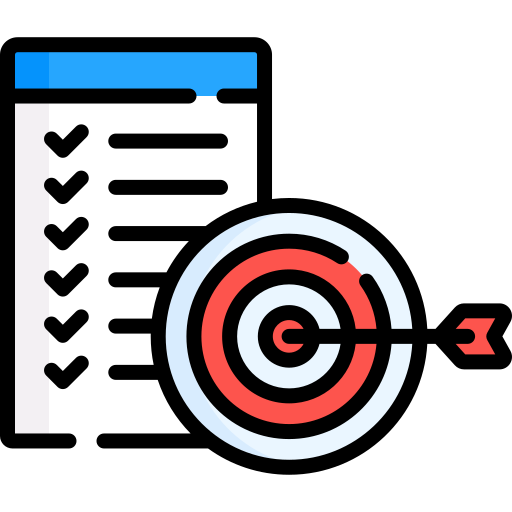 Plan d’action numérique (nom de l’école)Plan d’action numérique (nom de l’école)Plan d’action numérique (nom de l’école)Plan d’action numérique (nom de l’école)Plan d’action numérique (nom de l’école)Plan d’action numérique (nom de l’école)Plan d’action numérique (nom de l’école)Contexte et constatsContexte et constatsContexte et constatsContexte et constatsContexte et constatsContexte et constatsContexte et constatsContexte et constatsDescription du contexte, état de la situation, constats et visionDescription du contexte, état de la situation, constats et visionDescription du contexte, état de la situation, constats et visionDescription du contexte, état de la situation, constats et visionDescription du contexte, état de la situation, constats et visionDescription du contexte, état de la situation, constats et visionDescription du contexte, état de la situation, constats et visionDescription du contexte, état de la situation, constats et visionOrientation 1Orientation 1Orientation 2Orientation 2Objectif SMARTObjectif SMARTMoyensPhases (description) dates/échéancierÀ faireÀ faireIndicateur de suivi (livrables)Ressources/documents utilesPhase 1(date/ échéance)DescriptionPhase 2(date/ échéance)DescriptionPhase 3(date/ échéance)DescriptionPhase 1(date/ échéance)DescriptionPhase 2(date/ échéance)DescriptionPhase 3(date/ échéance)DescriptionPhase 1(date/ échéance)DescriptionPhase 2(date/ échéance)DescriptionPhase 3(date/ échéance)DescriptionBilan (Mois et année ici)Bilan (Mois et année ici)Bilan (Mois et année ici)Bilan (Mois et année ici)Bilan (Mois et année ici)Bilan (Mois et année ici)Bilan (Mois et année ici)Bilan (Mois et année ici)Appréciation globale, atteinte des objectifs fixés et améliorations souhaitéesAppréciation globale, atteinte des objectifs fixés et améliorations souhaitéesAppréciation globale, atteinte des objectifs fixés et améliorations souhaitéesAppréciation globale, atteinte des objectifs fixés et améliorations souhaitéesAppréciation globale, atteinte des objectifs fixés et améliorations souhaitéesAppréciation globale, atteinte des objectifs fixés et améliorations souhaitéesAppréciation globale, atteinte des objectifs fixés et améliorations souhaitéesAppréciation globale, atteinte des objectifs fixés et améliorations souhaitéesAppréciation globaleAppréciation globaleAppréciation globaleAppréciation globaleAméliorations souhaitéesAméliorations souhaitéesAméliorations souhaitéesObjectif 1Objectif 2Objectif 3